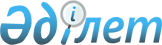 О бюджете сельского округа Жуантобе на 2024-2026 годыРешение Шиелийского районного маслихата Кызылординской области от 26 декабря 2023 года № 11/13.
      В соответствии с пунктом 2 статьи 75 Кодекса Республики Казахстан "Бюджетный кодекс Республики Казахстан", пунктом 2-7 статьи 6 Закона Республики Казахстан "О местном государственном управлении и самоуправлении в Республике Казахстан" Шиелийский районный маслихат РЕШИЛ:
      1. Утвердить бюджет сельского округа Жуантобе на 2024 - 2026 годы согласно приложениям 1, 2 и 3, в том числе на 2024 год в следующих объемах:
      1) доходы – 112 856 тысяч тенге, в том числе:
      налоговые поступления – 6 611 тысяч тенге;
      поступления трансфертов – 106 245 тысяч тенге;
      2) затраты – 115 396,5 тысяч тенге;
      3) чистое бюджетное кредитование – 0;
      бюджетные кредиты – 0;
      погашение бюджетных кредитов – 0;
      4) сальдо по операциям с финансовыми активами – 0;
      приобретение финансовых активов – 0;
      поступления от продажи финансовых активов государства – 0;
      5) дефицит (профицит) бюджета – -78,6 тысяч тенге;
      6) финансирование дефицита (использование профицита) бюджета – 78,6 тысяч тенге;
      поступление займов – 0;
      погашение займов – 0;
      используемые остатки бюджетных средств – 2 540,5 тысяч тенге.
      Сноска. Пункт 1 - в редакции решения Шиелийского районного маслихата Кызылординской области от 11.03.2024 № 14/13 (вводится в действие с 01.01.2024).


      2. Установить объем бюджетных субвенций, передаваемых из районного бюджета в бюджет сельского округа Жуантобе на 2024 год в сумме 81 765 тысяч тенге.
      3. Настоящее решение вводится в действие с 1 января 2024 года. Бюджет сельского округа Жуантобе на 2024 год
      Сноска. Приложение 1 - в редакции решения Шиелийского районного маслихата Кызылординской области от 11.03.2024 № 14/13 (вводится в действие с 01.01.2024). Бюджет сельского округа Жуантобе на 2025 год Бюджет сельского округа Жуантобе на 2026 год
					© 2012. РГП на ПХВ «Институт законодательства и правовой информации Республики Казахстан» Министерства юстиции Республики Казахстан
				
      Председатель Шиелийского районного маслихата 

А.Жандарбеков
Приложение 1 к решению
Шиелийского районного маслихата
от 26 декабря 2023 года № 11/13
Категория
Категория
Категория
Категория
Категория
Сумма, тысяч тенге
Класс 
Класс 
Класс 
Класс 
Сумма, тысяч тенге
Подкласс
Подкласс
Подкласс
Сумма, тысяч тенге
Наименование
Наименование
Сумма, тысяч тенге
1. Доходы
1. Доходы
112 856
1
Налоговые поступления
Налоговые поступления
6 611
01
Подоходный налог
Подоходный налог
2 100
2
Индивидуальный подоходный налог
Индивидуальный подоходный налог
2 100
 04
Налоги на собственность
Налоги на собственность
4 511
1
Налоги на имущество
Налоги на имущество
452
3
Земельный налог
Земельный налог
0
4
Налог на транспортные средства
Налог на транспортные средства
4 059
4
Поступления трансфертов 
Поступления трансфертов 
106 245
02
Трансферты из вышестоящих органов государственного управления
Трансферты из вышестоящих органов государственного управления
106 245
3
Трансферты из районного (города областного значения) бюджета
Трансферты из районного (города областного значения) бюджета
106 245
Функциональные группы 
Функциональные группы 
Функциональные группы 
Функциональные группы 
Функциональные группы 
Сумма, тысяч тенге
Функциональные подгруппы
Функциональные подгруппы
Функциональные подгруппы
Функциональные подгруппы
Сумма, тысяч тенге
Администраторы бюджетных программ
Администраторы бюджетных программ
Администраторы бюджетных программ
Сумма, тысяч тенге
Бюджетные программы (подпрограммы)
Бюджетные программы (подпрограммы)
Сумма, тысяч тенге
Наименование
Сумма, тысяч тенге
2. Затраты
115 396,5
01
Государственные услуги общего характера
42 171
1
Представительные, исполнительные и другие органы, выполняющие общие функции государственного управления
42 171
124
Аппарат акима города районного значения, села, поселка, сельского округа
42 171
001
Услуги по обеспечению деятельности акима города районного значения, села, поселка, сельского округа
38 171
022
Капитальные расходы государственного органа
4 000
07
Жилищно-коммунальное хозяйство
23 432,9
03
Благоустройство населенных пунктов
23 432,9
124
Аппарат акима города районного значения, села, поселка, сельского округа
23 432,9
008
Освещение улиц населенных пунктов
14 707
011
Благоустройство и озеленение населенных пунктов
8 725,9
08
Культура, спорт, туризм и информационное пространство
49 714
01
Деятельность в области культуры
49 714
124
Аппарат акима города районного значения, села, поселка, сельского округа
49 714
006
Поддержка культурно-досуговой работы на местном уровне
49 714
12
Транспорт и коммуникации
0
1
Автомобильный транспорт
0
124
Аппарат акима города районного значения, села, поселка, сельского округа
0
012
Строительство и реконструкция автомобильных дорог в городах районного значения, селах, поселках, сельских округах
0
045
Капитальный и средний ремонт автомобильных дорог в городах районного значения, селах, поселках, сельских округах
0
15
Трансферты
78,6
01
Трансферты
78,6
124
Аппарат акима города районного значения, села, поселка, сельского округа
78,6
048
Возврат неиспользованных (не полностью использованных) перевод целевых трансфертов
78,6
3.Чистое бюджетное кредитование
0
4. Сальдо по операциям с финансовыми активами
0
5. Дефицит (профицит) бюджета
-78,6
6. Финансирование дефицита (использование профицита) бюджета
78,6
07
Поступление займов
0
16
Погашение займов
0
8
Используемые остатки бюджетных средств
2 540,5
01
Остатки бюджетных средств
2 540,5
1
Свободные остатки бюджетных средств
2 540,5
001
Свободные остатки бюджетных средств
2 540,5Приложение 2 к решению
Шиелийского районного маслихата
от "26" декабря 2023 года № 11/13
Категория
Категория
Категория
Категория
Категория
Сумма, тысяч тенге
Класс 
Класс 
Класс 
Класс 
Сумма, тысяч тенге
Подкласс
Подкласс
Подкласс
Сумма, тысяч тенге
Наименование
Наименование
Сумма, тысяч тенге
1. Доходы
1. Доходы
93 346
1
Налоговые поступления
Налоговые поступления
6 056
01
Подоходный налог
Подоходный налог
1 800
2
Индивидуальный подоходный налог
Индивидуальный подоходный налог
1 800
 04
Налоги на собственность
Налоги на собственность
1 926
1
Налоги на имущество
Налоги на имущество
483
3
Земельный налог
Земельный налог
0
4
Налог на транспортные средства
Налог на транспортные средства
3 647
4
Поступления трансфертов 
Поступления трансфертов 
87 290
02
Трансферты из вышестоящих органов государственного управления
Трансферты из вышестоящих органов государственного управления
87 290
3
Трансферты из районного (города областного значения) бюджета
Трансферты из районного (города областного значения) бюджета
87 290
Функциональные группы 
Функциональные группы 
Функциональные группы 
Функциональные группы 
Функциональные группы 
Сумма, тысяч тенге
Функциональные подгруппы
Функциональные подгруппы
Функциональные подгруппы
Функциональные подгруппы
Сумма, тысяч тенге
Администраторы бюджетных программ
Администраторы бюджетных программ
Администраторы бюджетных программ
Сумма, тысяч тенге
Бюджетные программы (подпрограммы)
Бюджетные программы (подпрограммы)
Сумма, тысяч тенге
Наименование
Сумма, тысяч тенге
2. Затраты
93 346
01
Государственные услуги общего характера
39 424
1
Представительные, исполнительные и другие органы, выполняющие общие функции государственного управления
39 424
124
Аппарат акима города районного значения, села, поселка, сельского округа
39 424
001
Услуги по обеспечению деятельности акима города районного значения, села, поселка, сельского округа
39 424
022
Капитальные расходы государственного органа
0
07
Жилищно-коммунальное хозяйство
809
03
Благоустройство населенных пунктов
809
124
Аппарат акима города районного значения, села, поселка, сельского округа
809
008
Освещение улиц населенных пунктов
364
011
Благоустройство и озеленение населенных пунктов
445
08
Культура, спорт, туризм и информационное пространство
53 113
01
Деятельность в области культуры
53 113
124
Аппарат акима города районного значения, села, поселка, сельского округа
53 113
006
Поддержка культурно-досуговой работы на местном уровне
53 113
12
Транспорт и коммуникации
0
1
Автомобильный транспорт
0
124
Аппарат акима города районного значения, села, поселка, сельского округа
0
045
Капитальный и средний ремонт автомобильных дорог в городах районного значения, селах, поселках, сельских округах
0
15
Трансферты
0
01
Трансферты
0
124
Аппарат акима города районного значения, села, поселка, сельского округа
0
048
Возврат неиспользованных (не полностью использованных) перевод целевых трансфертов
0
3.Чистое бюджетное кредитование
0
4. Сальдо по операциям с финансовыми активами
0
5. Дефицит (профицит) бюджета
0
6. Финансирование дефицита (использование профицита) бюджета
0
07
Поступление займов
0
16
Погашение займов
0
8
Используемые остатки бюджетных средств
0
01
Остатки бюджетных средств
0
1
Свободные остатки бюджетных средств
0
001
Свободные остатки бюджетных средств
0Приложение 3 к решению
Шиелийского районного маслихата
от "26" декабря 2023 года № 11/13 
Категория
Категория
Категория
Категория
Категория
Сумма, тысяч тенге
Класс 
Класс 
Класс 
Класс 
Сумма, тысяч тенге
Подкласс
Подкласс
Подкласс
Сумма, тысяч тенге
Наименование
Наименование
Сумма, тысяч тенге
1. Доходы
1. Доходы
99 911
1
Налоговые поступления
Налоговые поступления
6 445
01
Подоходный налог
Подоходный налог
1 800
2
Индивидуальный подоходный налог
Индивидуальный подоходный налог
1 800
 04
Налоги на собственность
Налоги на собственность
2 060
1
Налоги на имущество
Налоги на имущество
516
3
Земельный налог
Земельный налог
0
4
Налог на транспортные средства
Налог на транспортные средства
3 902
4
Поступления трансфертов 
Поступления трансфертов 
93 466
02
Трансферты из вышестоящих органов государственного управления
Трансферты из вышестоящих органов государственного управления
93 466
3
Трансферты из районного (города областного значения) бюджета
Трансферты из районного (города областного значения) бюджета
93 466
Функциональные группы 
Функциональные группы 
Функциональные группы 
Функциональные группы 
Функциональные группы 
Сумма, тысяч тенге
Функциональные подгруппы
Функциональные подгруппы
Функциональные подгруппы
Функциональные подгруппы
Сумма, тысяч тенге
Администраторы бюджетных программ
Администраторы бюджетных программ
Администраторы бюджетных программ
Сумма, тысяч тенге
Бюджетные программы (подпрограммы)
Бюджетные программы (подпрограммы)
Сумма, тысяч тенге
Наименование
Сумма, тысяч тенге
2. Затраты
99 911
01
Государственные услуги общего характера
42 183
1
Представительные, исполнительные и другие органы, выполняющие общие функции государственного управления
42 183
124
Аппарат акима города районного значения, села, поселка, сельского округа
42 183
001
Услуги по обеспечению деятельности акима города районного значения, села, поселка, сельского округа
42 183
022
Капитальные расходы государственного органа
0
07
Жилищно-коммунальное хозяйство
898
03
Благоустройство населенных пунктов
898
124
Аппарат акима города районного значения, села, поселка, сельского округа
898
008
Освещение улиц населенных пунктов
422
011
Благоустройство и озеленение населенных пунктов
476
08
Культура, спорт, туризм и информационное пространство
56 830
01
Деятельность в области культуры
56 830
124
Аппарат акима города районного значения, села, поселка, сельского округа
56 830
006
Поддержка культурно-досуговой работы на местном уровне
56 830
12
Транспорт и коммуникации
0
1
Автомобильный транспорт
0
124
Аппарат акима города районного значения, села, поселка, сельского округа
0
045
Капитальный и средний ремонт автомобильных дорог в городах районного значения, селах, поселках, сельских округах
0
15
Трансферты
0
01
Трансферты
0
124
Аппарат акима города районного значения, села, поселка, сельского округа
0
048
Возврат неиспользованных (не полностью использованных) перевод целевых трансфертов
0
3.Чистое бюджетное кредитование
0
4. Сальдо по операциям с финансовыми активами
0
5. Дефицит (профицит) бюджета
0
6. Финансирование дефицита (использование профицита) бюджета
0
07
Поступление займов
0
16
Погашение займов
0
8
Используемые остатки бюджетных средств
0
01
Остатки бюджетных средств
0
1
Свободные остатки бюджетных средств
0
001
Свободные остатки бюджетных средств
0